Por la presente dejo constancia de ser el/la autor/a del trabajo titulado  _______________________________________________________________________________________  que presento para la materia Trabajo Fin de Grado del Grado en Información y Documentación, tutorizado por el/la profesor/a ____________________________________________ durante el curso académico 2019-2020. Asumo la originalidad del trabajo y declaro que no he utilizado fuentes (tablas, textos, imágenes, medios audiovisuales, datos y software) sin citar debidamente, quedando la Facultad de Comunicación y Documentación de la Universidad de Granada exenta de toda obligación al respecto.Autorizo a la Facultad de Comunicación y Documentación a utilizar este material para ser consultado con fines docentes dado que constituyen ejercicios académicos de uso interno. ____ / ____ / ____                      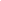        Fecha                                                          Firma